Sample text: Font Arial 12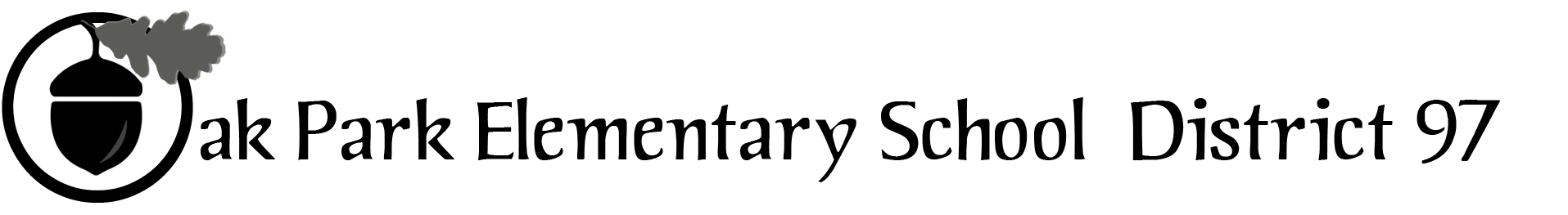 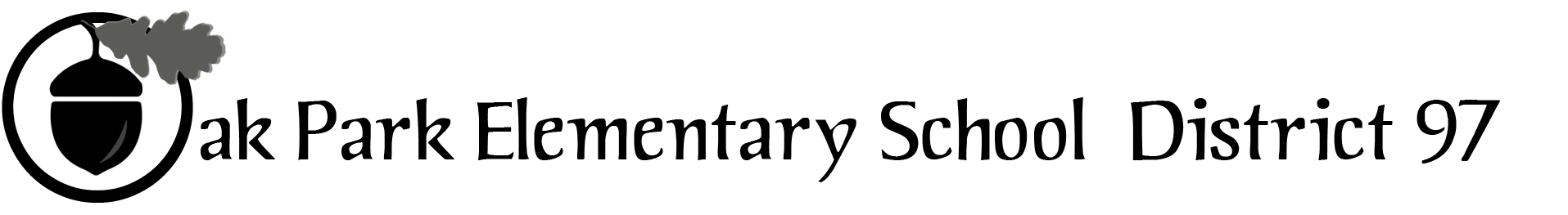 District 97 board member Liaison Report  
This report was created and submitted by board members who serve as liaisons to board committees, administrative committees or community organizations. It is a brief summary of the committee or organization’s most recent meeting. It does not serve as or represent official minutes of that meeting. Name of the committee/organization: COGDate of the meeting: June7, 2017Names of the District 97 board liaisons: Holly SpurlockNames of the District 97 administrative representatives (if applicable): Dr. Carol KelleyBrief summary/key outcomes of the meeting:  Each taxing body updated the group as follows below and an overall discussion of collaboration:Park District:  Camp and summer schoolPresentation and agreement with D200 re: Community CenterPassport programLibrary:Elimination of finesPartnership with D97 re: library cardsD200:New Facilities planTransgender policies developmentD97:Equity Policy development and staffingGTD, Library Assistants and Bravo/Cast updateCommercial dev as a referenda themeVillageCommercial DevMentoring initiativeNext steps: Discuss with individual Boards how we want to handle projects being led by other taxing bodies, presentations, and providing information. Questions/feedback for the District 97 board:  How should we positively fulfill our commitment to commercial development coming out of the referenda?Date of the next meeting: AugustSupplemental documentation (e.g., agenda, reports, etc.) from the meeting (attached): Report submitted by (include name and date): Holly Spurlock, June 13, 2017